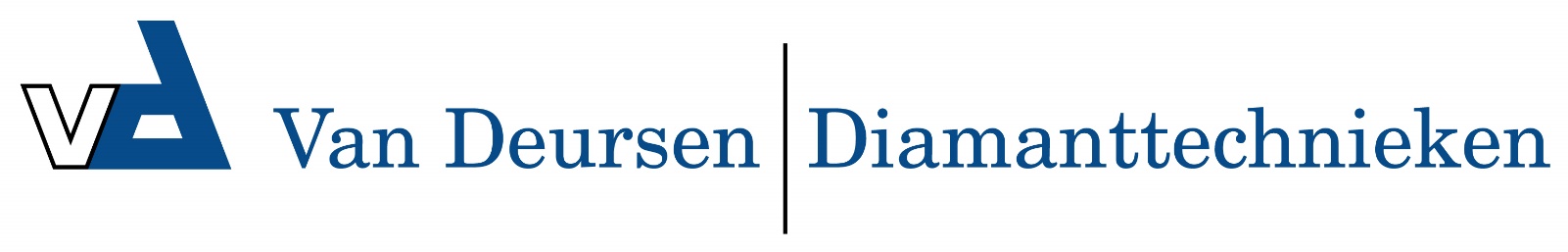 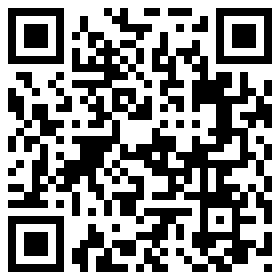 N 750 MG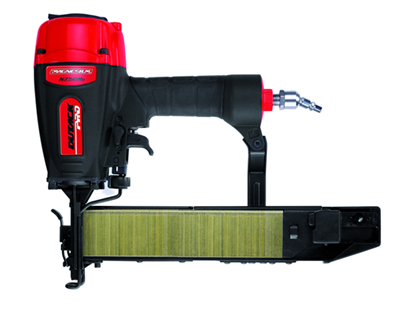 Lichtgewicht professionele pneumatische nietentacker met magnesium body
Geschikt voor het bevestigen van latten en plaatmateriaal tot ca. 20 mm
Voorzien van diepte-instelling, voorplaat met snelsluiting, multi/enkel schot en verdraaibare luchtuitlaat
2 jaar garantieArtikelnummer4210056afmeting368 x 97 x 290 mmgewicht2020 gluchtverbruik1,5 l/schotmagazijncapaciteit100 nietenbevestigingsmiddelen700-serie (20-50 mm)